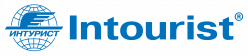 Программа рекламного в Бодрум из Москвы.10 мая - 17 мая 2023 года.*в программе возможны измененияВ стоимость включено: Проживание по программе, питание All inclusive, перелет, трансферы по программе, страховка.10.05   - Прибытие в Бодрум Встреча на выходе из аэропортаТрансфер в отельРазмещение в отеле LA BLANCHE RESORTСвободное время11.0509:30- 15:30ЗавтракОсмотр отелей:YELKEN MANDALINCIARINSIANJIYASMIN BODRUM (Обед)XANADUKEFALUKA Свободное время12.0509:30-18:00    Завтрак. Выезд из отеля.Осмотр отелей:LE MERIDIENCRYSTAL GREEN BAYLA BLANCHE ISLANDTITANIC (Обед )BE PREMIUMRIXOSBLUE DR3EAMSVOGUESAMARAISIL CLUB Размещение в отеле KADIKALE RESORTСвободное время13.0510:30-15:00ЗавтракОсмотр отелей:SIRENEALLIUM CACTUS FLEUR (Обед)GOLDEN AGEDELTA Свободное время14.05Завтрак. Выезд из отеля.Размещение в отеле BODRUM PARK RESORTСвободный день15.0509:30   -15:00  ЗавтракОсмотр отелей:BODRUM BEACHSMART STAYAFYTOS BODRUM+CITYSMART HOLIDAYSELECTUM COLORS (Обед)RIVAPALOMANATUR GARDEN BITEZ KASSANDRARISAСвободное время16.0510:00   -15:00  ЗавтракKEMPINSKILATANYABODRUM PARK(LUNCH)BODRUM HOLIDAYFOREVERDIAMOND OF BODRUMСвободное время17.05Свободный день, отъезд.Вылет в Москву